What is a Spreadsheet?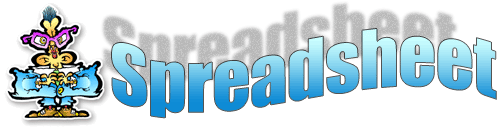 What is a Spread Sheet?If you change one value, do you need to change other values?YES                  NOSpreadsheet applications are referred to as what?  A spread sheet application is what type of program?	A spread sheet application lets a person do what?   	 In a spreadsheet application, values are typed into a what?a.Cell              b. Row           c. ColumnThe names of the cells are called what?Another word for information is what?Can you modify values to see how all the other values change?YES                  NOAccording to the reading, changing the values allows you to see what kind of scenarios? According to the reading, spreadsheet application can be used to calculate what?Name three (2):When figuring out your mortgage payment, using a spreadsheet application can help you do what?  Some spreadsheet applications allow you to do what to show your data? 